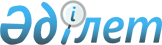 Кеден органдарын автоматтандыру жобасына тендер өткiзу жөнiндегi Ведомствоаралық комиссияның құрамын бекіту туралыҚазақстан Республикасы Премьер-Министрiнiң өкiмi 1996 жылғы 7 қазан N 472-ө
      "Қазақстан Республикасы кеден органдарының жұмысын жетiлдiру жөнiндегi шаралар туралы" Қазақстан Республикасы Үкiметiнiң 1996 жылғы 12 қыркүйектегi N 1112 P961112_ қаулысын орындау үшiн: 
      1. Қазақстан Республикасының кеден органдарын автоматтандыру жобасына тендер өткiзу жөнiндегi Ведомствоаралық комиссияның құрамы қосымшаға сәйкес бекiтiлсiн. 
      2. Ведомствоаралық комиссия: 
      Қазақстан Республикасының кеден органдарын автоматтандыру жобасына тендер ұйымдастыру туралы ереженi әзiрлеп, бекiтсiн; 
      Қазақстан Республикасының кеден органдарын автоматтандыру жобасына тендерлiк тапсырманы әзiрлесiн; 
      1996 жылғы 15 қазанға дейiнгi мерзiмде Қазақстан Республикасының кеден қызметiн автоматтандыру жобасын таңдау жөнiнде тендер өткiзсiн және тендердiң нәтижесi туралы 1996 жылғы 18 қазанына дейiн Қазақстан Республикасы Үкiметiне хабарласын; 
      3. Қазақстан Республикасының Кеден комитетi: 
      бiр апта мерзiмде Ведомствоаралық комиссияға Қазақстан Республикасының кеден органдарын автоматтандыру жобасына негiзгi талаптар бойынша ақпарат берсiн; 
      тендердiң нәтижелерi жарияланғаннан кейiн бiр апта мерзiмде Қазақстан Республикасының кеден органдарының автоматтандырылған ақпараттық жүйесiн құру тендерiнiң жеңiмпазымен шарт жасасын.
      4. Қазақстан Республикасының Қаржы министрлiгi тендердiң нәтижелерi жарияланғаннан кейiн бiр ай мерзiмде Қазақстан Республикасының кеден органдарын автоматтандыру жобасын қаржыландыру көздерiн айқындасын және қамтамасыз етсiн. Қазақстан Республикасының Кеден органдарын автоматтандыру жобасына тендер өткiзу жөнiндегi ведомствоаралық комиссияның ҚҰРАМЫ
      Шөкеев Ө.Е.      - Қазақстан Республикасының Экономика министрi, төраға
      Мыңбаев С.М.    - Қазақстан Республикасы Қаржы министрiнiң орынбасары,
                           төрағаның орынбасары
      Комиссия мүшелерi:
      Айдарханов М.Б.  - Қазақстан Республикасы Ғылым министрлiгi - Ғылым академиясы
                           информатика және басқару проблемалары институтының
                           директоры
      Грязнов В.Г.      - Қазақстан Республикасы Кеден комитетi автоматтандыру және
                           кеден статистика басқармасының бастығы
      Майдыров С.Ғ.   - Қазақстан Республикасы Үкiметiнiң Аппараты Экономикалық
                           саясат бөлiмi меңгерушiсiнiң орынбасары
      Оспанов Х.А.     - Қазақстан Республикасы Өнеркәсiп және сауда министрiнiң
                           орынбасары
      Сиротюк В.О.    - Қазақстан Республикасы Ғылым министрлiгi - Ғылым академиясы
                          информатика және басқару проблемалары институтының
                          лаборатория меңгерушiсi
      Төреқұлов А.Т.   - Қазақстан Республикасы Қаржы министрлiгi бас есептеу
                           орталығының директоры
      Шигаев М.Н.    - Қазақстан Республикасы Экономика министрлiгi ақпараттық жүйенi
                          дамыту және технологиялық даму экономикасы басқармасының
                          бастығы
      Шнитковский А.А. - Қазақстан Республикасы Кеден комитетi төрағасының
                             орынбасары
      Шоқаманов Ю.К. - Қазақстан Республикасы Статистика және талдау жөнiндегi
                           мемлекеттiк комитетi төрағасының орынбасары 
					© 2012. Қазақстан Республикасы Әділет министрлігінің «Қазақстан Республикасының Заңнама және құқықтық ақпарат институты» ШЖҚ РМК
				
      Премьер-Министр
Қазақстан Республикасы
Премьер-Министрiнiң
1996 жылғы 7 қазандағы
N 472 өкiмiне
Қосымша